Research teamJennifer Kruwinnus	             jennifer.kruwinnus@hdr.qut.edu.au	+ 61 7 3138 1020Associate Professor Wendy Scaife      w.scaife@qut.edu.au		 	            + 61 7 3138 8051Professor Michael Rosemann             m.rosemann@qut.edu.au 	            + 61 7 3138 9473Dr Terrance Fitzsimmons 	            T.Fitzsimmons@business.uq.edu.au    + 61 7 334 66262Faculty of Business and Law, Queensland University of Technology (QUT)Statement of consentBy signing below, you are indicating that you:Have read and understood the information document regarding this research project.Have had any questions answered to your satisfaction.Understand that if you have any additional questions you can contact the research team.Understand that you are free to withdraw without comment or penalty before or during the interview and until two weeks after the interview took place, whereby the collected data from you will be removed.  Understand that if you have concerns about the ethical conduct of the research project you can contact the Research Ethics Advisory Team on +61 7 3138 5123 or email humanethics@qut.edu.au.Understand that the research project will include an audio recording for data analysis purposes Agree to participate in the research project.Please note that non-identifiable data from this project may be used as comparative data in future research projects and may be used for publication.Please return the signed consent form to the researcher.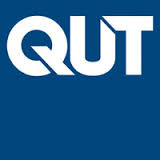 CONSENT FORM FOR QUT RESEARCH PROJECT–Semi-structured Interview –Increasing gender balance in nonprofit CEO positions: how women make it to the topQUT Ethics Approval Number 2021000285Increasing gender balance in nonprofit CEO positions: how women make it to the topQUT Ethics Approval Number 2021000285NameSignatureDate